PORTARIA Nº 98/2023Data: 18 de abril de 2023Concede férias a servidora Maira Pacheco.O Excelentíssimo Senhor Iago Mella, Presidente da Câmara Municipal de Sorriso, Estado de Mato Grosso, no uso das atribuições que lhe são conferidas por Lei e,Considerando o artigo 81 da Lei Complementar nº 140/2011;Considerando a Portaria 050/2022; eConsiderando solicitação da servidora.		RESOLVE:		Art. 1º - Conceder a servidora Maira Pacheco, 10 (dez) dias de férias fracionadas, referente ao período aquisitivo de 04/03/2021 a 03/03/2022, inerentes a 2ª parcela, entre os dias 19/04/2023 e 28/04/2023.Art. 3º - Esta Portaria entra em vigor nesta data.Câmara Municipal de Sorriso, Estado de Mato Grosso, em 18 de abril de 2023.IAGO MELLAPresidenteREGISTRE-SE, PUBLIQUE-SE, CUMPRA-SE. 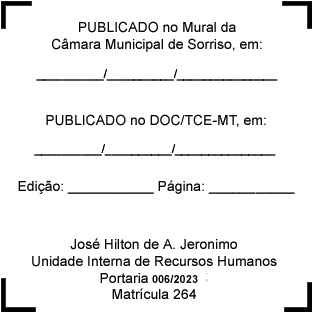 